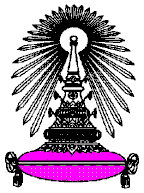 ส่วนงาน  ..............................................................................คณะครุศาสตร์      โทร.  .......................................ที่ ศธ 0512.6                                                        วันที่         เรื่อง   ขออนุมัติเบิกน้ำดื่ม/ของที่ระลึกและขออนุมัติโอนค่าใช้จ่ายของหน่วยงานไปเป็นรายได้ที่บัญชีคณะ-------------------------------------------------------------------------------------------------------------------------------------------เรียน   รองคณบดี (ผู้ช่วยศาสตราจารย์ ดร.วิชัย เสวกงาม) 	ตามที่..................(หน่วยงาน)................. ได้ดำเนินการ..........(โครงการ)............... จึงมีความประสงค์จะเบิกของเพื่อ.............(วัตถุประสงค์ที่ใช้งาน)......................................ตามรายการดังต่อไปนี้1. น้ำดื่ม       	จำนวน............... ขวด ราคาขวดละ 5 บาท   	เป็นเงิน ......................... บาท2. ปากกาสีส้ม 	จำนวน............... ด้าม ราคาด้ามละ 120 บาท  	เป็นเงิน ......................... บาท3. .............. 4. ...............โดยให้ภารกิจการเงินและการบัญชี โอนค่าใช้จ่ายของภาควิชา/หน่วยงานไปเป็นรายได้ที่บัญชีคณะรวมจำนวนเงินทั้งสิ้น ............................... บาท (.....................................................) ซึ่งให้หักจากงบประมาณของหน่วยงานดังนี้รหัสศูนย์ต้นทุน ………………………………….	ศูนย์ต้นทุน ...............................................รหัสเงินทุน ...............................................	เงินทุน ......................................................รหัสเขตตามหน้าที่ ...................................	เขตตามหน้าที่ ..........................................รหัสบัญชี ..................................................	ชื่อบัญชี ....................................................รหัสประเภทธุรกิจ ....................................	ประเภทธุรกิจ .................................                           จึงเรียนมาเพื่อโปรดพิจารณาอนุมัติด้วย  จักเป็นพระคุณยิ่ง	ลงชื่อ..................................................ผู้เบิก		  (..............................................................)	ลงชื่อ.........................................หัวหน้าหน่วยงาน	    (.............................................................)           รายการและราคาของที่ระลึกและน้ำดื่มรายการหน่วยนับราคาต่อหน่วย (บาท)1. แฟ้ม (กระดาษ)แฟ้ม25.002. สมุดฉีกเล่ม20.003. ทรัมไดร์ฟ สีขาวอัน250.004. ทรัมไดร์ฟ สีส้มอัน250.005. ปากกา สีขาวด้าม120.006. ปากกา สีส้มด้าม120.007. ดินสอไม้ สีไม้แท่ง8.008. ดินสอไม้ สีส้มแท่ง8.009. กระเป๋าผ้า สีขาวใบ60.0010. กระเป๋าผ้า สีส้มใบ35.0011. น้ำดื่มขวด5.0012. เหรียญที่ระลึกจุฬา 100 ปีเหรียญ60.00 (2 เหรียญ 100.00)13. เหรียญพระพฤหัสบดีเหรียญ150.0014. แผ่นซีดีเพลงครุศาสตร์แผ่น100.0015. แผ่นภาพแม่เหล็ก (10 แผ่น)ชุด250.0016. แผ่นภาพแม่เหล็ก (1 แผ่น)แผ่น30.0017. พระนางพญาองค์1,000.0018. เสื้อคณะครุศาสตร์ (สีดำ)ตัว250.00